СИСТЕМА ОЦЕНИВАНИЯ РАБОТЫКаждое  верно  выполненное  задание  1,  2,  4—7,  9  оценивается   одним баллом.  Задание  считается  выполненным  верно,  если  ученик  дал  верный   от- вет: записал правильное число, правильную величину, изобразил  правильнsій рисунок. В задании 5 (пункт 2) обязательно должны быть  указанsі  единицы измерения.Вsіполнение   заданий   3,  8,  10  оценивается   по  приведённым ниже  крите-риям.ОТВЕТЫ2)   16 см.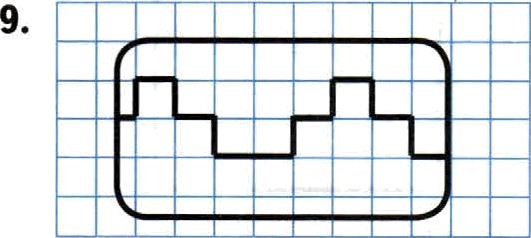 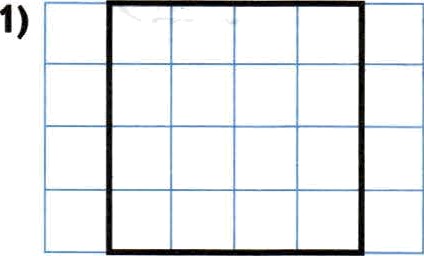 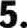 10. Среда.1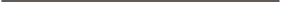 1.  3.2.  25.3 см.41 год.5.	1)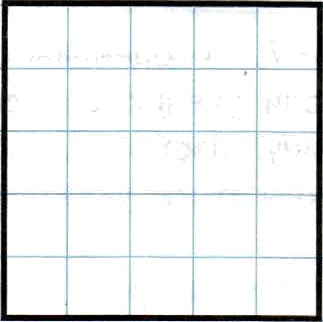 2)  20 см.6.   1)  214.	2)  3.35 мин.20 наклеек. 9.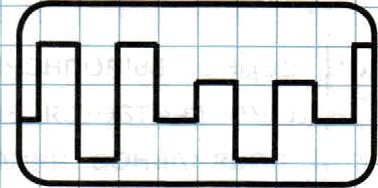 10. Суббота.1.  66.2. 48.3 см.26 лет.5.  1)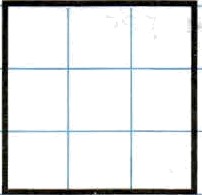 2)	12 см.1.	88.2. 24.3 см. 4.  21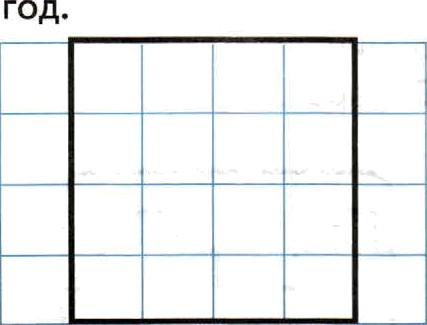 5.  1)2)	16  см...›„.1)  В  подъезде № 2.	2)  Да.1 ч  10 мин.16 натюрмортов.9.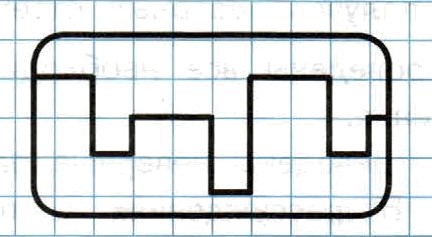 10. 4  рисунка.1)  В  подъезде	N°. 2.  2) Да.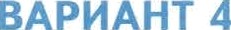 55 мин.11  исторических	фильмов.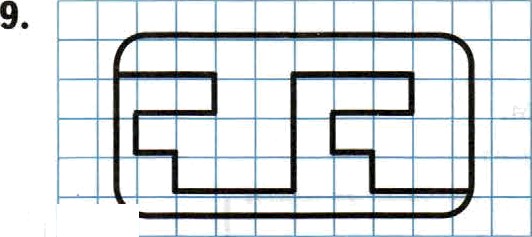 10. 2 диска.2№  задания12345. 1)5. 2)6. 1)6. 2)78910Балл112111111212Проведены   все  необходимые	преобразования    и  / или   рассуж- дения,   приводящие   к   ответу,   получен   верный ответ2 баллаПроведеньі все необходимsіе преобразования и / или  рассужде- ния, приводящие к ответу, но допущена одна арифметическая ошибка, не нарушающая общей логики  решения,  в  результате  чего  получен   невернsій ответ1 баллНе  проведены	все   необходимые   преобразования  и / или  pac- суждения.ИЛИ  Приведены  неверные рассуждения.ИЛИ	В	рассуждениях	и	преобразованиях	допущено	болееодной   арифметической  ошибки0 балловМаксимальный	балл2  баллаВАРИАНТ 11.  6.6.1)411.2) 2.2. 47.7.45мин.3.   2 см.8.50марок.4.   27  лет.